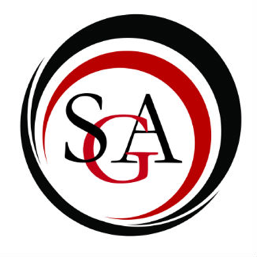 Call to order:  6:03 pmApproval of MinutesSo move: LeeSecond: TonyPassesOfficer ReportsPresident: Caroline HutchisonInterim President of Mansfield, Mr. Peter C. Fackler:My job is to get the ship of Mansfield moving forward, working with Frank and the other faculty and staff.I have been really impressed here with the faculty and staff here working with you, they care and are very bright. Mansfield is a really terrific place.My first day was August 3rd and I have been loving meeting new people. What you do in student government is very important too for the university and other organization on campus.Next Monday at 1:00 in Straughn Auditorium the new Chancellor will be there for an hour and a half. There is an invitation in your emails. I encourage you to attend. He wants questions and comments with the Mansfield University community. He wants to hit all 14 campuses of PASSE in 60 days. We really want to put our best foot forward. They are bringing in a consulting company Vice President: Kyle CannonWe still need representatives for 3 Senate Committees and folks who haven’t signed up for either a SGA or Senate Committees. Treasurer: Seung-Ho LeeSGA Balance: $106,641.40COF Balance: $483,521.11COF Report: NRParliamentarian: Tony Mastroianni Thank you for bearing with me through the policy meeting.SAAC is one of the committees, when are meeting Thursday. I will be referring to it as CAB, even though the name hasn’t been officially revised.  PR Director: I finished the newsletter and it will be posted tonight on the SGA webpage.Take back to your clubs about MU Crew, so we have more participation at sports games.Secretary: Libby AndersonIf you are going to miss a meeting, arrive late, or leave early, you must contact me via email at LEAST one hour prior to the meeting. Please read the minutes and email me once you do.Name tags will be here next meeting. Email me your middle name. Director of Technology: Alyssa OstenThe website is in the process of being updated again.SGA applications can now be done online.The newsletter will be up tonight on the SGA website. Committee ReportsUniversity Committee ReportsAcademic Affairs Committee: Haven’t met yet.University Senate: NRStudent Affairs and Administration committee SAAC: NRAcademic Planning: NRCCSI: NRAdministration: NRAdministration and Elections Committee: Tech committee: NRRecruitment: NRHouse of RepresentativesACDA: This week we are having Scott Faust come speak at our meetingPrism is this week, Saturday at 7:30 and Sunday at 2:30. BSU: BSU meets every other Wednesday in Alumni 317 @4pmWe have about 25-35 people show up to meetings.Events for this upcoming month include:Dance Team tryouts Wed 10/3/18 8-10 pm in KFC "A letter to my" 10/13/18 2-5 pm in Spruce MPR An activity for students to express their hopes to decrease discrimination of race, religion, sexual identity, gender, background or class. By writing a letter to future generations.Homecoming Best Friend Trivia 10/19/18 6-9pm in Spruce MPR Computer Science Club:CS Club will be hosting a presentation from the Corning Museum of Glass on October 25th in Elliott 216 at 11:30am. They will be coming to the school to speak about their internship opportunities and talk to the students about their expectations and desires in this industry. They will then give a similar presentation in Matt Haner's Programming with Objects course at 1pm and Professor Qi's Networking course at 1:35. Please come to the cs club presentation to learn about this fantastic event. Update on the project between the committee of finance and the cs club: Lee and I met with Nicholas from CT and had a wonderful conversation about the project. In summary, Nick is all for this project and had many suggestions and ideas. Our first action is to refine and formalize the COF bylaws and create a flowchart on the logic of applying. We will create a group so called "Blue Team" that will be assigned tests to attempt to break and stress the flowchart. This process should allow us to develop a robust logic that can be brought to Adobe where we will host a conference call with Nick. Here we will discuss the actual application with Adobe to determine a proper planE-Sports Club:We had new members join.Monday, Tuesday, Wednesday, and Thursday we start our tournaments.Team captains were elected for the individual games.Geoscience Club:NRHistory: We are doing our fundraiser in Retan this coming week, we are selling cookies. Men for Progress:   NRPanhel: DZ and ZTA are still recruiting.ZTA is hosting Big Man On Campus on Oct 10th.Sisters of Sophia:We talked about the different hair textures of the African American community.We are doing workshops soon including resume building.SVA:We had a meeting today.We discussed Trunk or Treat and a Pancake Breakfast. Old BusinessNew BusinessMotion to hear the House of Rep for Shayne Yonchiuk for Social Work Club. PassedMotion to sponsor $2,321.26 for PASIC. PassesSenator CommentsSGA minutes are public.Getting the SGA Table in Lower started up again. A big disconnect with on campus and off campus students. Faculty Representative (Dr. Ranney) This table in lower should be manned by everyone here at least once while you are a member of SGA. The Prism concert is very entertaining. There is a wide variety of types of music and there is something that someone will enjoy. It is free and about an hour long. There will be another weekend if you can’t make it this weekend. Don’t steal Walmart baskets. Faculty Advisor (Frank C.)If you get in trouble off campus you get in trouble on campus too. I am in charge of Student Conduct now.Street Team people have been hired, we are looking for more.Today is National Voter Day, please register if you are not registered.Throwback Thursday softball game is this Saturday at 9:30.Working to lower housing costs, we have one of the highest housing costs in the state. I am working with council of trustees on that. We have a lot of freshman students commuting this year. Looking for some help, there is going to be a show called the Dean Machine on TV.Looking for students to be in the radio to talk about your clubs or organizations on campus. Let me know if you are interested in that.AnnouncementsCommuters lounge has been open later this semester.Erika Dudley is one of the leaders of the Street Team at MU.Public Q & AVote for Devon Haskins for Homecoming King. Adjournment So move: LeeSecond: AlyssaPasses